«Земляки - победители»Работу выполнила: Ларина Анна, обучающаяся 1 И класса МБОУ «СОШ № 56» г. Чебоксары.Мой героический прадед, Лаврентьев Гурий Лаврентьевич, родился в 1909 году в Чувашской АССР в селе Шихазаны. В 1942 году, на  второй год войны, был призван на фронт в селе Шихазаны, Шихазанским районным военкоматом. Получил военное звание лейтенант. За время войны он не раз проявил себя настоящим героем. На войне и после нее был награжден следующими почетными орденами: Орден Красной Звезды 6 июня 1944 года. Награда и наградной лист были ему вручены за то, что Гурий Лаврентьевич Лаврентьев самоотверженно  принял на себя командование, при этом уничтожил свыше 25 фашистов. Орден Отечественной Войны II степени 5 ноября 1944 года ему вручили за отвагу в бою. Он сам повел роту в наступление. Враг позорно бежал с поля боя, оставив три единицы танковой техники.В сражениях он проявил себя героически и подавал пример сослуживцам. Его подвиги восхищают меня. От Гурия Лаврентьевича я унаследовала патриотизм, любовь в Родине и боевой дух.Я очень горда за своего прадеда, ведь он настоящий герой!Приложение 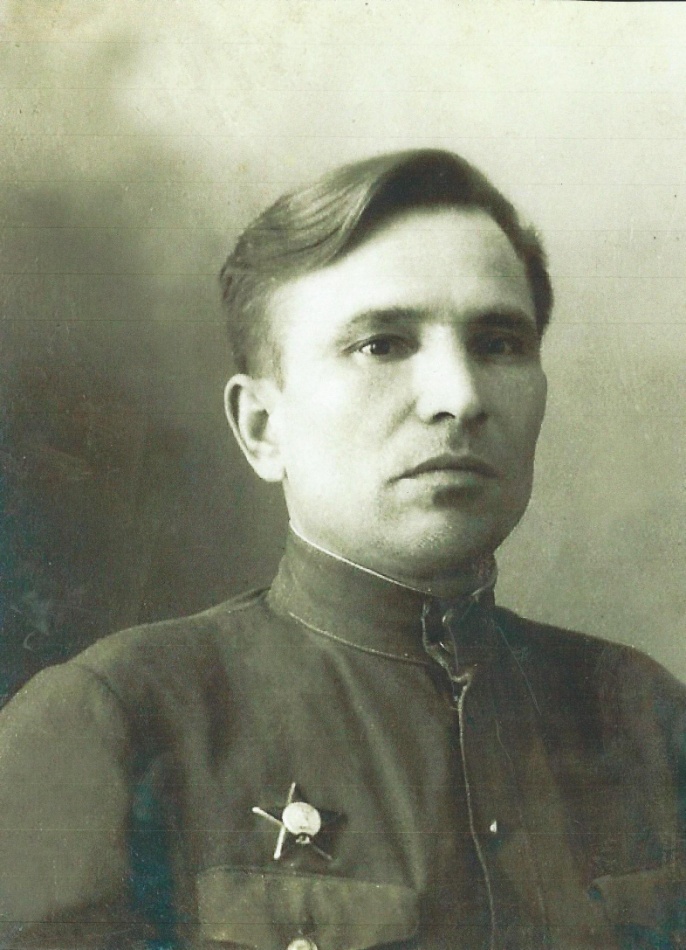 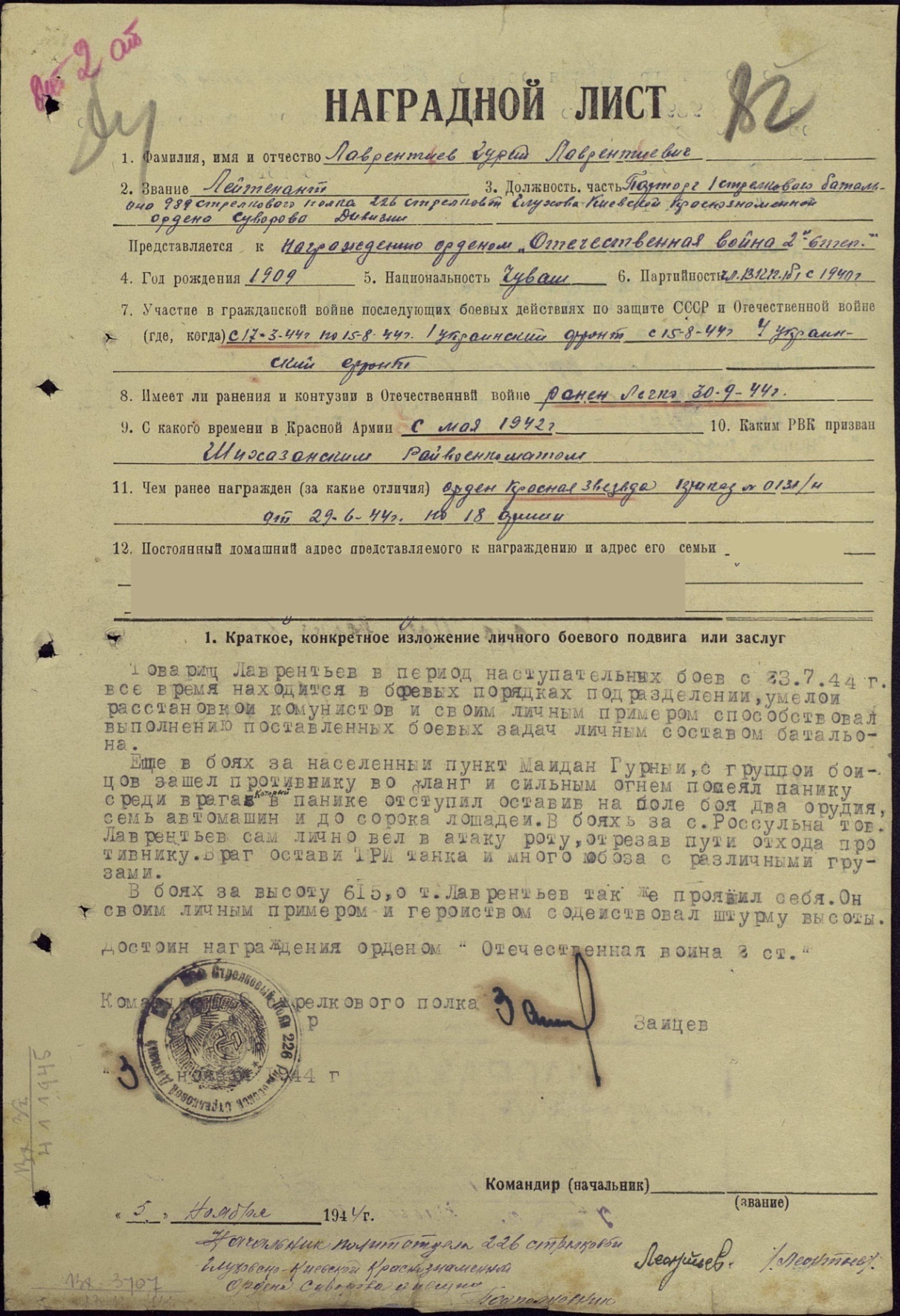 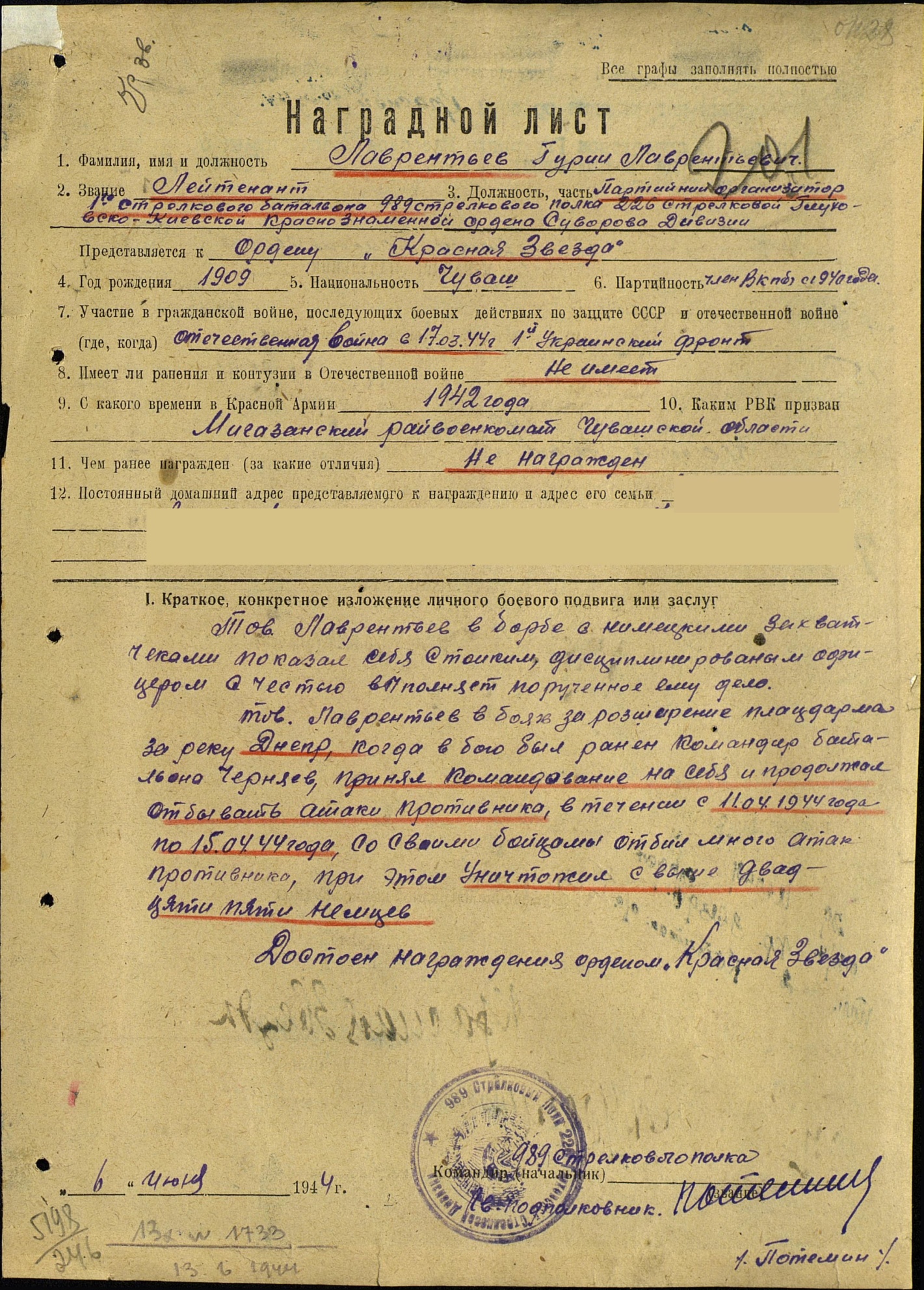 